Медицинская деятельность: экономика и организацияСписок кандидатских и докторских диссертацийМожно заказать полные текстыВернуться в рубрикатор диссертаций по экономике, правоведению и экологииhttps://право.информ2000.рф/dissertation.htm Разработка и продвижение сайтов - от визитки до интернет-магазинаСоздание корпоративных библиотек, книги и дисертацииАмиров Г.Р. Методика расследования причинения тяжкого вреда здоровью вследствие ненадлежащего оказания медицинской помощи. 2021 ff21-19Аськов Н.Н. Уголовно-правовые предписания об обстоятельствах, исключающих преступность деяния, в применении к медицинскому работнику. 2021 u21-41Афанасьева Л.Н. Научное обоснование медико-организационных мероприятий по совершенствованию медицинской помощи при злокачественных новообразованиях в регионе Арктической зоны Российской Федерации. 2023 med23-44Афонасенко Е.В. Развитие системы оплаты труда в бюджетных учреждениях здравоохранения (на примере стоматологии). 2018 per42Банникова Н.В. Проектно-ориентированное управление адаптивной физической культурой и спортом (на примере Красноярского края). 2021 hh21-23Баранов А.В. Система организации оказания медицинской помощи пострадавшим в дорожно-транспортных происшествиях на федеральных автодорогах в регионах России с низкой плотностью населения. 2023 med23-45Батов В.Е. Обеспечение безопасности профессиональной деятельности медицинского персонала при использовании средств индивидуальной защиты в период пандемии COVD-19. 2023 med23-46

Баянова Н.А. СОВЕРШЕНСТВОВАНИЕ СИСТЕМЫ УПРАВЛЕНИЯ ПЕРВИЧНОЙ МЕДИКО-САНИТАРНОЙ ПОМОЩИ В СЕЛЬСКИХ ТЕРРИТОРИЯХ. 2022 hh22-1Березин Б.А. Совершенствование стоматологической помощи работающему контингенту на промышленно-производственных предприятиях. 2023 med23-43Битшева И.Г. Формирование физкультурно-оздоровительного пространства как фактор здоровьесбережения студентов в современном вузе. 2022 med22-9Болобонкина Т.А. Гигиенические особенности условий труда и заболеваемости медицинского персонала станции скорой медицинской помощи и пути их оптимизации. 2023 med23-9Бондаревский-Колотий В.А. Гигиенические особенности влияния условий труда на состояние здоровья медицинского персонала, работающего в условиях действия ионизирующего излучения. 2023 med23-61Борисов И.А. Совершенствование управления здравоохранением на основе цифровой трансформации. 2023 med23-21
Бояринова В.И. Преддоговорные правоотношения при оказании медицинских услуг. 2022 hh22-29Бражин Ю.Ю. Уголовно-правовое и криминологическое противодействие служебно-экономическим преступлениям в сфере реализации национального проекта «Здравоохранение». 2023 u23-25Бугаев Д.А. Совершенствование организации и управления качеством медицинской помощи по профилю «Травматология и ортопедия». 2023 med23-54Буланова В.С. Информационно-правовое обеспечение оказания телемедицинских услуг в условиях цифровой трансформации. 2021 p21-45Быстров М.В. Организация оказания медицинской помощи пострадавшим при чрезвычайных ситуациях техногенного и природного характера на федеральном и региональном уровне. 2023 med23-16Валеева Г.Ф. Трансформация системы здравоохранения Российской Федерации в систему здоровьесбережения. 2023 med23-1Валиев А.Ш. Научное обоснование технологии профилактики неинфекционных социально значимых заболеваний в условиях фитнес-центров. 2023 med23-53Васильева Е.В. Формирование и реализация политики активного долголетия в условиях старения населения России. 2023 med23-58Вахтерова Е.В. Особенности языковой реализации англоязычной научной медицинской статьи. 2023 med23-41Велос Льяно Хуан Габриэль. Разработка инфокоммуникационной системы телемедицины для Эквадора. 2023 med23-38Венев Д.А. Криминалистическое обеспечение расследования преступлений против жизни и здоровья, совершаемых при оказании медицинских услуг. 2016 u49Вершинин Г.С. Совершенствование организации медицинской помощи детскому населению с применением телемедицинских технологий в условиях федерального центра. 2023 med23-32Вигдорчик Я.И. Система мотивирования и социально-экономических механизмов стимулирования граждан к ведению здорового образа жизни как часть системы охраны здоровья. Автореферат 2024 med24-12Власова А.И. Медико-санитарная служба Степного края (XIX – начало XX века) . 2023 med23-36Ворожцова Е.С. Методичекие подходы к формированию и развитию конфликтологической компетенции фармацевтических работников аптечных организаций. 2019 konfliktВоронкова С.В. Государственный контроль и надзор в сфере охраны здоровья трудоспособного населения: административно-правовые аспекты. 2020 p2-8

Вяткина М.А. Врач и пациент в период постсоветской трансформации российского здравоохранения (социально-антропологическое исследование). 2022 Автореферат hh22-30Габдулхакова Л.М. Оптимизация лекарственного обеспечения при острых респираторных вирусных инфекциях и гриппе в Республике Башкортостан. 2023 med23-64Гедулянов М.Т. Формирование предпринимательской компетентности студентов медицинского вуза на основе практико-ориентированной технологии обучения. 2024 med24-8
Гилев Д.В. Совершенствование методов управления оказанием услуг медицинских учреждений на основе использования комитетного и дискриминантного анализа для диагностики заболеваний. 2021 hh21-60

Гиннятулина Р.И. Система управления качеством медицинской помощи в городской больнице. 2021 hh21-61Гольдберг А.С. Организационные технологии повышения доступности лабораторной диагностики в здравоохранении субъекта Российской Федерации. 2023 med23-26

Горбаткова Е.Ю. Научное обоснование системы здоровьесберагающих мероприятий для студентов высших учебных заведений. 2022 hh22-10Горячева Т.С. Государственно-правовое регулирование медико-биологических исследований. 2023 med23-34Григорьева М.И. Формирование современной реабилитационной среды инвалида в российском регионе. 2022 region22-13

Губарев К.К. Оптимизация межрегиональной и межведомственной системы координации посмертного донорства органов и тканей человека. 2022 hh22-50Гумеров Т.Ю. Научно-практическое обоснование формирования качества специализированных продуктов питания для лиц, работающих в особо вредных условиях труда. 2024 med24-9

Давидов Д.Р. Управление качеством организации оказания медицинской помощи по профилю «психиатрия». 2022 hh22-11Данилов В.М. Совершенствование деятельности региональных медицинских организаций, оказывающих медицинскую помощь населению по профилю «Онкология». 2023 med23-25Данильченко Я.В. Совершенствование организации труда персонала медицинских научно-исследовательских учреждений. 2021 per21-70Деминцева О.А. Формирование готовности студентов к здоровому образу жизни средствами фитнес-технологий. 2022 med22-5Демкина И.А. Договор оказания репродуктивных услуг. 2023 med23-35Доан Тхи Май. Научно-методические аспекты развития национальной системы медицинского страхования (на материалах Вьетнама). 2022 strah22-2

Дорофеев А.А. Совершенствование государственного контроля за проведением диспансеризации взрослого населения. 2021 hh21-2Дощанникова О.А. Комплекс организационных мероприятий по обеспечению сельского здравоохранения врачебными кадрами. 2024 med24-6Дуйсембаева А.Н. Совершенствование организации медицинской помощи пациентам с болезнями системы кровообращения. 2023 med23-55Евстафьева Ю.В. Совершенствование организационно-методических подходов к оказанию платных медицинских услуг. 2020 hh2-1Егоров Д.Б. Система для прогнозирования общественно опасных действий психически больных. 2023 med23-63

Журавлев С.В. НАУЧНОЕ ОБОСНОВАНИЕ КОМПЛЕКСА МЕРОПРИЯТИЙ ПО ОРГАНИЗАЦИИ УЧЁТА ПЕРВОЙ ПОМОЩИ. 2022 hh22-8Забродский Я.Д. Судебно-медицинская характеристика и эпидемиологическая оценка регионально значимого травматизма в Российской Федерации. 2023  med23-12Завражский А.В. Совершенствование системы страхования в медицинской деятельности. 2022 med22-3Запевалин П.В. Оценка деятельности медицинских организаций в условиях организации порядков оказания медицинской помощи. 2023 med23-49

Затесова О.М. Курорты Приамурья как фактор, детерминирующий социально-культурное развитие прилегающих территорий в период с1963 по 1991 гг. (на примере курорта Кульдур). 2022 hh22-27Захарченко О.О. Совершенствование статистического наблюдения за диспансеризацией определенных групп взрослого населения. 2023 med23-60Зимина К.И. Международно-правовые основы сотрудничества государств противодействию незаконному обороту медицинской продукции. 2020 ino2-2

Зосимова О.С. Комплекс требований к коммуникационным путям зданий учреждений охраны материнства и детства на основе закономерностей людских потоков. 2022 hh22-12Зубарева Н.Н. Методологические основы, содержание, формы и методы стратегического и операционного маркетинга на рынках медицинских услуг. 2024 med24-3

Иванов И.В. Научное обоснование организации внутреннего контроля качества и безопасности медицинской деятельности на основе единых методологических и организационных принципов в условиях реализации национального проекта «Здравоохранение». 2021  hh21-3

Игнатова Е.В. Современные тенденции развития рынка медицинского туризма. 2020 hh2-2Иевлева О.В. Оценка риска использования мобильных электронных устройств для здоровья студентов. 2023 med23-56Ильина О.А. Гигиеническая оценка факторов риска и состояние здоровья сотрудников бюро судебно-медицинской экспертизы. 2022 u22-67Иноземцев И.Н. Здравоохранение и медико-социальные аспекты повседневной жизни населения Пензенской области в годы Великой Отечественной войны. 2023 med23-65

Какабадзе Э.Ю. Формирование системы государственного управления в сфере медицинского и лечебно-оздоровительного туризма. 2020 hh2-3Карпов А.В. Разработка методических подходов метрологической оценки отдельных этапов анализа в контроле качества лекарственных средств и судебно-медицинской экспертизе. 2023 ff23-11
Катахина С.С. Психологическая компетентность руководителя как фактор эффективного управления в современных условиях: на примере медицинских учреждений. 2021 per21-21

Катин А.А. Совершенствование организации медицинской помощи взрослым лицам, зависимым от психоактивных веществ, проживающим в сельской местности. 2022 hh22-15Качанова Н.А. Медицинская эвакуация пострадавших и больных граждан Российской Федерации из-за рубежа. Автореферат 2023 med23-59Кашина Ю.В. Формирование регулятивно-адаптивных механизмов у студентов в процессе обучения в медицинском вузе. 2022 med22-7Кашутина Е.И. Детерминанты обращения городского населения за медицинской помощью. 2023 med23-52Киреев В.В. Совершенствование деятельности стоматологических медицинских организаций на основе реализации новой модели оказания медицинской помощи. 2023 med23-7

Кирова Т.А. Уголовно-правовое обеспечение профессионального статуса медицинских работников. 2021 hh21-31

Клунко Н.С. Адаптивное управление развитием фармацевтического комплекса в условиях цифровых преобразований экономики. 2021 hh21-5Ковалев С.П. Финансово-экономическая модель системы здравоохранения при переходе к цифровому государству. 2018 fin107Козлова С.А. Совершенствование инструментария оценки эффективности финансирования в здравоохранении. 2021 fin21-11

Коломиец Е.А. Модель, метод и структурно-функциональная организация системы управления службой скорой медицинской помощи. 2022 hh22-43

Коломийченко М.Е. Совершенствование деятельности системы паллиативной медицинской помощи. 2022 hh22-24

Коробкова О.К. Управление развитием сферы услуг здравоохранения в условиях цифровой экономики. 2020 hh2-4Коробкова О.К. Управление развитием сферы услуг здравоохранения в условиях цифровой экономики. 2023 med23-8

Королев М.А. Управление организацией медико-социальной помощи в учреждениях социальной защиты населения в городе Москве. 2022 hh22-47

Королькова А.С. Прагматико-семантический потенциал единиц концептосферы "Здоровый образ жизни" (на материале современного медиадискурса). 2022 hh22-13Косогорцев В.И. Управление услугами ведомственных организаций физической культуры и спорта. 2021 hh21-6

Костырин Е.В. Методология автоматического моделирования процессов управления развитием медицинских организаций. 2021 hh21-62Котелевец Е.П. Гигиеническое обоснование оптимизации условий труда медицинского персонала родовспомогательных учреждений. 2023 med23-24

Крашенинников А.Е. Совершенствование фармаконадзора на основе государственных и гражданских институтов. 2020 hh2-5Кузнецова К.Ю. Научное обоснование системы обеспечения паразитарной безопасности населения и окружающей среды на территории Российской Федерации. 2023 Автореферат med23-23Кшнякин П.А. Формирование инновационной экосистемы рынка медицинской техники. 2023 med23-27Латышева А.А. Современный подход к расчету потребности в специалистах со средним медицинским образованием для оказания помощи в амбулаторных условиях. 2023 med23-3Левко А.Н. Научное обоснование мероприятий по совершенствованию кадровой работы в медицинских организациях. 2023 med23-4Линник С.А. Информационные технологии управления лекарственным обеспечением пациентов со злокачественными новообразованиями. 2023 med23-50Литвинцева С.А. Профессиональная социализация медицинских специалистов: социологический анализ (на примере Хабаровского края). 2023 med23-28Логинова А.Э. Государственное управление в сфере обращения лекарственных средств. 2023 med23-57Лосицкий А.О. Совершенствование организации медицинской помощи пациентам с катарактой. 2023 med23-22Макаров С.В. Научное обоснование совершенствование кадровой политики в здравоохранении субъекта Российской Федерации. 2023 med23-39Малахова А.Р. Организационные технологии повышения качества жизни пациентов со спинальной мышечной атрофией и их семей. 2024 med24-11Малышева А.А. Финансово-правовое регулирование деятельности субъектов обязательного медицинского страхования. 2021 strah21-3

Манеева Е.С. Клинико-экономическое обоснование повышения эффективности Программы обеспечения отдельных категорий граждан необходимыми лекарственными препаратами (на модели Дальневосточного федерального округа). 2022 hh22-45

Мартынова Е.Ю. Государственно-частное партнерство как механизм предоставления услуг жизнеобеспечения населения. 2021 hh21-7

Мендель С.А. Научное обоснование совершенствования управления в медицинских организациях на основе процессного подхода. 2020 hh2-10

Механтьев И.И. Научное обоснование системного подхода к обеспечению гигиенической безопасности питьевого и рекреационного водопользования населения. 2022 hh22-49Минигалеева А.З. Формирование потребности в здоровом образе жизни у студентов специальных групп подготовки средствами проектно-пропагандистской деятельности. 2023 med23-13Митрофанова А.А. Деятельность медицинских учреждений в годы Великой Отечественной войны 1941-1945 гг. (на материалах Ульяновской области). 2023 med23-30Михайлов И.А. Совершенствование информационного обеспечения управления здравоохранением субъектов Российской Федерации на основе сравнительного анализа показателей их деятельности. 2023 med23-29
Мурашко Р.А. Научные основы совершенствования организации медицинской помощи по профилю Онкология в условиях децентрализации медицинских организаций. 2023 med23-10

Мустафина-Бредихина Д.М. Административно-правовое регулирование государственного контроля обязательных требований, предъявляемых к качеству медицинской деятельности. 2018 hh3Мухаматгалеева Л.Р. Совершенствование методов и средств информатизации фармацевтического производственного процесса. 2023 Автореферат med23-31

Нагоева Т.А. ФОРМИРОВАНИЕ СИСТЕМЫ УПРАВЛЕНИЯ СОЦИАЛЬНО-ЭКОНОМИЧЕСКИМ РАЗВИТИЕМ САНАТОРНО-КУРОРТНОГО КОМПЛЕКСА. 2022 Автореферат hh22-7Нагорная И.И. Уголовно-правовая охрана жизни и здоровья человека при оказании медицинских услуг (на примере России, США и Франции). 2013 p99
Нацун Л.Н. Социальное благополучие инвалидов в контексте общественного здоровья (на примере Вологодской области). 2022 hh22-19Нигматуллина Ю.У. Разработка методических подходов к оптимизации лекарственного обеспечения пациентов со злокачественными новообразованиями предстательной железы на региональном уровне. 2023 med23-33

Орлов С.А. Научное обоснование системы поддержки принятия управленческих решений при работе медицинской организации в условиях биологических вызовов (на примере COVID-19). 2022 hh22-25

Орлова А.М. Взаимодействие государства и некоммерческих организаций по оказанию социальных услуг населению (теоретико-правовой аспект). 2021 hh21-11

Орлова Д.Е. Управление процессами обеспечения комплексной безопасности объектов социального назначения на основе моделей принятия оптимальных решений. 2021 hh21-12

Панов А.В. Научное обоснование совершенствования организации оказания платных услуг в здравоохранении. 2022 hh22-33Партас О.В. Гигиенические основы санитарно-гигиенического мониторинга условий труда для сохранения здоровья горнорабочих угольных шахт. 2023 med23-66

Петрухин Н.Н. СОВЕРШЕНСТВОВАНИЕ ЭКСПЕРТИЗЫ СВЯЗИ ЗАБОЛЕВАНИЯ С ПРОФЕССИЕЙ И РЕАБИЛИТАЦИИ ПРИ ПРОФЕССИОНАЛЬНЫХ ЗАБОЛЕВАНИЯХ У МЕДИЦИНСКИХ РАБОТНИКОВ. 2022 hh22-2Печалова Л.В. Промысловая кооперация и кооперация инвалидов в реализации социально-экономической политики Советского государства (1920-1960 гг.): на материалах Северного Кавказа и Дона. 2023 med23-48Пешкова И.А. Формирование здоровьесберегающей компетенции старшеклассников в процессе проектно-исследовательской деятельности. 2023 med23-42Полинов М.М. Научное обоснование совершенствования организации медицинской помощи сельскому населению. 2023 med23-14

Посулихина М.С. Административно-правовые процедуры лицензирования медицинской деятельности. 2015 hh5Почкин Е.О. Развитие региональной системы здравоохранения как фактор повышения эффективности использования человеческого капитала. 2022 region22-22

Пурцакин В.Г. Административно-правовое регулирование лицензирования фармацевтической деятельности. 2015 hh6

Растригина О.В. Развитие регионального рынка медицинских услуг (на примере республики Крым). 2021 hh21-30Резниченко М.Ф. Клинико-экономическое обоснование внедрения в медицинскую практику методов лабораторной диагностики с доказанной эффективностью. 2023 med23-18

Рожков Д.В. Совершенствование государственного регулирования развития сферы медицинских услуг. 2021 hh21-13

Рожков Д.В. Совершенствование механизма государственного регулирования в сфере медицинских услуг. 2022 hh22-39Ротарь Р.В. Обоснование нормирования и производительности труда зубных техников в ортодонтической практике. 2021 per21-61Руголь Л.В. Научное обоснование мероприятий по совершенствованию организации работы центральных районных больниц в современных условиях. 2023 med23-11

Ряженов В.В. Методологические основы формирования системы управления экономическими рисками реализации государственных программ лекарственного обеспечения населения. 2022 hh22-51

Сапожникас И.Д. Совершенствование процессов управления развитием малого и среднего предпринимательства в стоматологической сфере. 2020 hh2-7

Сафонов В.В. СОВЕРШЕНСТВОВАНИЕ ОРГАНИЗАЦИИ ПРЕДОСТАВЛЕНИЯ МЕДИЦИНСКИХ УСЛУГ В ЦИФРОВОЙ СРЕДЕ. 2022 Автореферат hh22-6
Сёмин А.А. Нормирование требований пожарной безопасности к эвакуационным путям и выходам в зданиях лечебных учреждений. 2022 hh22-20

Сертакова О.В. Повышение качества услуг в сфере здравоохранения с использованием интегрированного планирования. 2018 hh7Сидоров К.О. Обоснование подходов к совершенствованию кадрового обеспечения технологического трансфера на примере биофармацевтического производства. 2023. med23-5Сизо З.М. Уголовно-правовое регулирование в условиях пандемии: проблемы теории и практики. 2023 u23-21Сироткина О.В. Социально-педагогическое обеспечение формирования ценностного отношения к здоровью современных студентов. Автореферат. 2022 med22-6Смирнова Л.Е. Концептуальные подходы к организации внутреннего контроля качества и безопасности медицинской деятельности в стоматологических медицинских организациях. 2023 med23-40

Сологуб Е.В. Оценка потребительской ценности медицинских услуг как фактора повышения лояльность потребителей к коммерческим медицинским центрам. 2021 hh21-64Старков А.С. Организация оказания первой и медицинской помощи на горнолыжных комплексах. 2022 med22-1Сулейманова Т.З. Педагогическая поддержка будущих медицинских сестер в формировании готовности к осуществлению санитарно-просветительской работы среди населения. 2022 med22-4Тараскина А.С. Методологическое обоснование обеспечения населения лекарственными препаратами для купирования болевого синдрома. 2023 med23-62

Томских Э.С. Гигиеническая оценка факторов среды обитания и прогнозирование состояния здоровья городского населения. 2021 Автореферат hh21-28
Трубников В.А. Совершенствование мероприятий по профилактике неинфекционных заболеваний при проведении диспансеризации взрослого населения. 2022 hh22-16Тупикова Д.С. Оптимизация условий и характера труда медицинских работников г. Самара. 2021 per21-35Турышев А.Ю. Методологические основы мониторинга ресурсов дикорастущих лекарственных растений Среднего Урала с использованием информационных технологий. 2023 ag23-5Тюменцев В.О. Правовое регулирование деятельности Европейского Союза в сфере здравоохранения. 2024 med24-2

Уварина Ю.А. Методы оценки и направления совершенствования бизнес-процессов в частных медицинских центрах. 2016 hh8Утева А.Г. Применение информационных технологий при организации медицинской помощи лицам пожилого и старческого возраста. 2023 med23-15Файзуллина Р.Н. Совершенствование организации деятельности дневных стационаров (по материалам Республики Татарстан). 2024 med24-7Федулова И.В. Формирование социально-гражданского потенциала студентов-медиков средствами волонтерской деятельности. 2023 med23-2Фечина А.О. Развитие рынка телемедицинских услуг в условиях цифровизации здравоохранения. 2022 med22-2Фирсов М.В. Незаконный оборот медицинской продукции: уголовно-правовое исследование. 2016 nn9Фомичева М.Л. Научное обоснование совершенствования первичной медицинской профилактики на региональном уровне. 2023 med23-19
Хансуварова Е.А. Совершенствование стратегического управления государственными медицинскими организациями. 2021 hh21-16

Хубиева Б.Х. Совершенствование системы контроля качества и безопасности медицинской помощи в стоматологии. 2021 hh21-18Черкасова В.В. Организационно-методические подходы к оптимизации лекарственного обеспечения ветеринарных аптечных организаций и ветеринарных клиник на примере Тюменской области. 2022 med22-10Чернов К.А. Анализ развития научных исследований по медицинским проблемам безопасности в чрезвычайных ситуациях. 2023 med23-17Чехомов С.Ю. Риски для здоровья сельского населения, проживающего в условиях химической контаминации. 2022 med22-8Чуднов А.А. Разработка структуры представления аптечной организации в виртуальной среде. 2022 mar22-2Шаламов В.А. История развития здравоохранения в Восточной Сибири в конце XIX – первой трети XX веков. 2023 med23-20Шалберкина М.Н. Разграничение полномочий органов публичной власти в обеспечении оказания населению доступной и качественной медицинской помощи. 2024 med24-1Шарыпова С.Ю. Роль семейного социального капитала в обеспечении здоровья россиян в период пандемии COVID19. 2023 med23-51

Швец Ю.Ю. Социально-экономическая безопасность системы здравоохранения. 2020 hh2-8Шепелев С.В. Взаимодействие следователя со сведущими лицами в ходе расследования преступлений, связанных с ненадлежащим оказанием медицинской помощи. 2022 ff22-49Шерстнев В.В. Информационно-управляющая система гетерогенной группы беспилотных воздушных судов для медицины катастроф. 2023 tt23-8Широбоков Я.Е. Совершенствование лекарственного обеспечения пациентов с COVID-19 на примере Самарской области. 2023 med23-6

Шишкин Е.В. Совершенствование организации медицинской помощи при травматизме. 2021 hh21-66Шпак И.А. Тенденции развития рынка страховой медицины США. 2019 strah22Щеглеватых Р.В. Разработка моделей и алгоритмов выявления аномальных наблюдений в массивах данных обязательного медицинского страхования. 2021 strah21-6Щербакова И.Б. Становление здорового образа жизни студента педагогического вуза в контексте культурно-образовательной среды провинции. 2023 med23-27Экажева Ф.С. Научное обоснование роли профессиональных компетенций врачей в системе контроля медицинской помощи. 2021 per21-45Можно заказать полные текстыВернуться в рубрикатор диссертаций по экономике, правоведению и экологииhttps://право.информ2000.рф/dissertation.htm Разработка и продвижение сайтов - от визитки до интернет-магазинаСоздание корпоративных библиотек, книги и дисертацииСТУДЕНЧЕСКИЕ и АСПИРАНТСКИЕ РАБОТЫ на ЗАКАЗ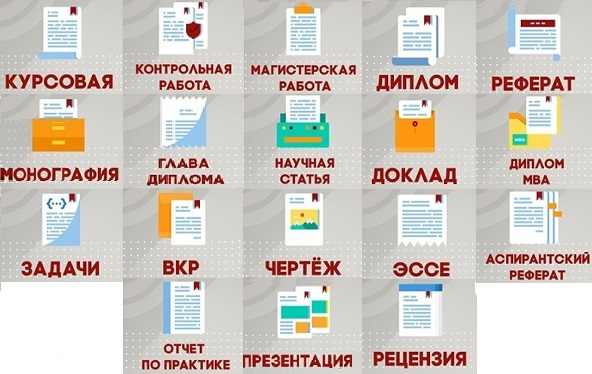 